İÇİNDEKİLERKurum Kimlik Bilgileri……………………………………………………………………………………………Kurumun Genel Özellikleri…………………………………………………………………………………….Personel Bilgileri……………………………………………………………………………………………………
3.1. Öğretmen Norm Kadro Bilgileri…………………………………………………………………………
3.2. Kurumda Çalışan Personel Sayısı………………………………………………………………………..Öğrenci Bilgileri……………………………………………………………………………………………………..
4.1. Şube ve Öğrenci Sayıları…………………………………………………………………………………….
4.2. Öğrencilere İlişkin Veriler…………………………………………………………………………………..Bina ve Arsa Bilgileri………………………………………………………………………………………………
5.1. Teknolojik Düzey………………………………………………………………………………………………..Kurullar ve Komisyonlar…………………………………………………………………………………………Bulunduğu YerBURDUR/TEFENNİKurumun Resmî AdıATATÜRK ORTAOKULUAdresiFatih mah. Eşeler cad. No: 2Telefon0 248 491 20 79Belgegeçer0 248 491 20 79E-posta Adresi714197@meb.k12.trSeviyesiİlköğretimÖğretim ŞekliNormalÖğretime Başlama Yılı1957-1958Kurum Kodu714197Yabancı DiliİngilizceOkul MüdürüFaden OKATANMüdür YardımcısıMelike CANKARTarihçesi	Atatürk İlkokulu 1955 yılında harman yeri mevkiinde yapılmış ve Atatürk İlkokulu adını almıştır. Firuze KARAGÖZ isimli vatandaşın bağışlamış olduğu arsa üzerine inşa edilen tek katlı bina beş sınıflı ve beş öğretmenli olarak eğitim öğretime başlamıştır. İlk mezunlarını 1957 – 1958 yılında vermiştir. Bu okula artan talep karşısında yetersiz kaldığından yıktırılarak aynı yerine dört katlı 18 derslikli yeni bir okul binası inşa edilmiş olup, 1996 – 1997 öğretim yılında hizmete girmiştir. 	Okul binasının yetersiz alt yapıya sahip olduğu tespit edilmiştir. Bunun üzerine 2009 yılında okul binasında güçlendirme çalışması yapılarak, tadilat çalışmaları yapılmıştır. 	Atatürk İlkokulu 1955 yılında harman yeri mevkiinde yapılmış ve Atatürk İlkokulu adını almıştır. Firuze KARAGÖZ isimli vatandaşın bağışlamış olduğu arsa üzerine inşa edilen tek katlı bina beş sınıflı ve beş öğretmenli olarak eğitim öğretime başlamıştır. İlk mezunlarını 1957 – 1958 yılında vermiştir. Bu okula artan talep karşısında yetersiz kaldığından yıktırılarak aynı yerine dört katlı 18 derslikli yeni bir okul binası inşa edilmiş olup, 1996 – 1997 öğretim yılında hizmete girmiştir. 	Okul binasının yetersiz alt yapıya sahip olduğu tespit edilmiştir. Bunun üzerine 2009 yılında okul binasında güçlendirme çalışması yapılarak, tadilat çalışmaları yapılmıştır. Bina ve Arsa BilgileriOkulun İsmiTEFENNİ ATATÜRK ORTAOKULUTEFENNİ ATATÜRK ORTAOKULUDerslik Sayısı12Ana Sınıfı Derslik Sayısı0Özel Eğitim Sınıfı Derslik Sayısı1İşlik ve Atölyeler0Diğer Alanlar0Isınma Şekli, Elektrik ve Su DurumuKALORİFER, ŞEBEKE Güvenlik10 kamera ve İlçe Emniyet Amirliği tarafından sağlanıyor.Yatılılık ve Bursluluk DurumuYokKayıt Kabul ŞartlarıE-OKUL SİSTEMİNDEN Sıra NoBranş AdıDers SaatiNorm KadroKadroluSözleşmeliAylıksız İzindeÜcretli/ GörevlendirmeTOPLAMNorm İhtiyaç/ Fazlalık1Okul Müdürü10012Müdür Yardımcısı11103Türkçe44404İlköğretim Matematik44505Fen ve Teknoloji33306Sosyal Bilgileri22207Yabancı Dil (İngilizce)23318Din Kül. Ve Ah. Bilgisi11109Teknoloji ve Tasarım111010Müzik111011Görsel Sanatlar111012Beden Eğitimi111013Bilişim Teknolojileri111014Rehber Öğretmen111015Özel Alt Sınıf Öğrt.2111TOPLAMTOPLAM2625263KadroluAylıksızİzindeİşkurGörevlendirmeÜcretliToplamİhtiyaçYönetici1000011Öğretmen250032300Memur0000000Hizmetli1000013Güvenlik0000001TOPLAM2700323252017 Yılı İtibariyle Öğretmenlerin Eğitim Durumu2017 Yılı İtibariyle Öğretmenlerin Eğitim Durumu2017 Yılı İtibariyle Öğretmenlerin Eğitim Durumu2017 Yılı İtibariyle Öğretmenlerin Eğitim DurumuSıraEğitim DüzeyiSayıYüzde1Ön Lisans0%0002Lisans23%963Yüksek Lisans1%45. Sınıf6. Sınıf7. Sınıf8. SınıfTOPLAMŞube Sayısı333312Öğrenci Sayısı78656566274Atatürk Ortaokulu Sınıf MevcutlarıAtatürk Ortaokulu Sınıf MevcutlarıAtatürk Ortaokulu Sınıf Mevcutları2019-20202020-20212021-20222922692742019-20202019-20202020-20212020-20212021-20222021-2022ErkekKızErkekKızKızErkekÖğrenci Sayısı138154135134141133Toplam Öğrenci Sayısı292292269269274274ÖğretmenÖğrenciOkulToplam Öğretmen SayısıToplam Öğrenci SayısıÖğretmen Başına Düşen Öğrenci Sayısı2627410,53Öğrencilerin TEOG Başarılarına İlişkin BilgilerÖğrencilerin TEOG Başarılarına İlişkin BilgilerÖğrencilerin TEOG Başarılarına İlişkin BilgilerÖğrencilerin TEOG Başarılarına İlişkin BilgilerÖğrencilerin TEOG Başarılarına İlişkin BilgilerÖğrencilerin TEOG Başarılarına İlişkin BilgilerÖğrencilerin TEOG Başarılarına İlişkin Bilgiler2018-20192018-20192019-20202019-20202020-20212020-2021KızErkekKızErkekKızErkekToplam Öğrenci Sayısı332332292292Mezun Öğrenci Sayısı50413240Sınava Giren Toplam Öğrenci Sayısı (Kız+Erkek)50383035Genel Başarı Oranı (%)Resmî Fen Lisesine Yerleşen Öğrenci Sayısı322130Proje İmam Hatip’e Yerleşen402103Sosyal Bilimler Lisesi100020Resmî Anadolu Lisesine Yerleşen Öğrenci Sayısı211614181210Meslek Lisesine Yerleşen Öğrenci Sayısı20191112149Açık Öğretim Lisesine Kayıt Olanlar131320Sınıf Tekrarı Yapan Öğrenci SayısıSınıf Tekrarı Yapan Öğrenci SayısıSınıf Tekrarı Yapan Öğrenci SayısıÖğretim YılıToplam Öğrenci SayısıSınıf Tekrarı Yapan Öğrenci Sayısı2018-201933202019-202029202020-20212690Devamsızlık Nedeniyle Sınıf Tekrarı Yapan Öğrenci SayısıDevamsızlık Nedeniyle Sınıf Tekrarı Yapan Öğrenci SayısıDevamsızlık Nedeniyle Sınıf Tekrarı Yapan Öğrenci SayısıÖğretim YılıToplam Öğrenci SayısıDevamsızlık Nedeniyle Sınıf Tekrarı Yapan Öğrenci Sayısı2018-201933202019-202029202020-20212690Okul/Kurumun Teknolojik Alt YapısıOkul/Kurumun Teknolojik Alt YapısıOkul/Kurumun Teknolojik Alt YapısıOkul/Kurumun Teknolojik Alt YapısıOkul/Kurumun Teknolojik Alt YapısıAraç-Gereçler201220132014İhtiyaçMasaüstü Bilgisayar212121Dizüstü Bilgisayar13Yazıcı333Tarayıcı11Tepegöz000Projeksiyon455Televizyon111İnternet Bağlantısı111Fen Laboratuvarı122Bilgisayar Laboratuvarı111Faks111Video000DVD Player000Fotoğraf Makinesi011Kamera000Okulun İnternet Sitesi111Zümre Öğretmenler KuruluZümre Öğretmenler KuruluZümre Öğretmenler KuruluTürkçeÖZGÜR ÇALIŞKANMatematikMatematikMUKADDES KOLFen BilimleriFen BilimleriMERVE KARAFİLSosyal Bil.Sosyal Bil.ARİF KAYACANİngilizceİngilizceVESİLE AKMANSOYDin Kül.Din Kül.ALİ DEMİRTek-Tas.Tek-Tas.FAHRİYE PEKERMüzikMüzikEVRİM SEMİZGör. San.Gör. San.IŞIL YÖRÜKBeden Eğit.Beden Eğit.AYLİN ERSAYGILIMuayene-Teslim Alma-Sayım KomisyonuMuayene-Teslim Alma-Sayım KomisyonuBaşkan (Müd. Yard.)MELİKE CANKARÖğretmenİSMAİL KABASAKALÖğretmenARİF KAYACANOkul Gelişim Yönetim EkibiOkul Gelişim Yönetim EkibiOkul MüdürüFaden OKATANMüdür YardımcısıMelike CANKARP.D ve Rehber Öğret.Arif SANCARÖğretmenVeli GÜRSESÖğretmenErgül KARAKAYAÖğretmenMerve KARAFİLÖğretmenArif KAYACANÖğretmenHalil ERARIÖğretmenMuhammed ŞİMŞEKÖğretmenRukiye KIZILKAYAÖğretmenZarife KAVAKÖğretmenHabibe ERSOYOL ERARIÖğretmenEvrim SEMİZÖğretmenIŞIL YÖRÜKOkul-Aile Bir. Başk.Mehmet ÖZBAKIRVeliRamazan ARSLANVeliGökhan YURDAKULÖğrenciZeynep ÖNALÖğrenciRamazan ÇAYLAKMuhtarMuhterem ÖZDEMİRDestek EkibiMehmet TOKMAKOkul Aile Birliği TemsilcileriOkul Aile Birliği TemsilcileriMüdürFaden OKATANMüdür YardımcısıMelike CANKARÖğretmenMuhammed ŞİMŞEKVeliRamazan ARSLANVeliGökhan YURDAKULVeliMehmet ÖZBAKIRVeliSongül ÖZERENSatın Alma KuruluSatın Alma KuruluBaşkan (Müd. Yard.)Melike CANKARÖğretmenArif KAYACANÖğretmenİsmail KABASAKALDeğer Tespit KomisyonuDeğer Tespit KomisyonuBaşkan (Müd. Yard.)Melike CANKARÖğretmenArif KAYACANÖğretmenEvrim SEMİZÖğrenci Davranışlarını Değerlendirme KuruluÖğrenci Davranışlarını Değerlendirme KuruluBaşkan (Müd. Yard.)Melike CANKARÖğretmenArif SANCARÖğretmenArif KAYACANOkul Aile Bir. Başk.Mehmet ÖZBAKIRÖğrenci Kur. Başk.Melis GÜLÇELİKOkullarda Şiddeti Önleme KomisyonuOkullarda Şiddeti Önleme KomisyonuBaşkan (Müdür)Faden OKATANBranş ÖğretmeniVeli GÜRSESBranş ÖğretmeniRukiye KIZILKAYARehberlik Hizmetleri Yürütme KomisyonuRehberlik Hizmetleri Yürütme KomisyonuBaşkan (Müdür)Faden OKATANMüdür YardımcısıMelike CANKARDanışman ÖğretmenArif SANCAR5. Sınıf Öğret. Tem.Zarife KAVAK6. Sınıf Öğret. Tem.Rukiye KIZILKAYA7. Sınıf Öğret. Tem.Ergül KARAKAYA8. Sınıf Öğret. Tem.Vesile AKMANSOYOkul Aile Bir. Tem.Mehmet ÖZBAKIROkul Öğrenci Tem.MELİS GÜLÇELİKStratejik Plânlama EkibiStratejik Plânlama EkibiBaşkan (Müdür)Faden OKATANMüdür Yard.Melike CANKARTürkçe ÖğretmeniÖzgür ÇALIŞKANİngilizce ÖğretmeniVesile AKMANSOYSos Bil. ÖğretmeniArif KAYACANYazı İnceleme KomisyonuYazı İnceleme KomisyonuBaşkan (Müdür Yard.)Melike CANKARTürkçe ÖğretmeniZarife KAVAKTürkçe ÖğretmeniHabibe ERSOYOL ERARITürkçe ÖğretmeniÖzgür ÇALIŞKANÖğrenci KuruluÖğrenci KuruluMüdür YardımcısıMelike CANKARDanışman ÖğretmenArif KAYACAN6-7-8’den Başkan5.Sınıf ÖğrenciHAKAN ÇAKIR6.Sınıf ÖğrenciÜLFET KAVİN ARSLAN7.Sınıf ÖğrenciECRİN AY8.Sınıf ÖğrenciMELİS GÜLÇELİKWeb Yayın KomisyonuWeb Yayın KomisyonuBaşkan (Müdür Yard.)MELİKE CANKARBilişim Tek. Öğret.GÖNÜL ÇAĞLAR ŞEKERTürkçe ÖğretmeniZARİFE KAVAKİngilizce ÖğretmeniMUHAMMED ŞİMŞEKMatematik ÖğretmeniİSMAİL KABASAKAL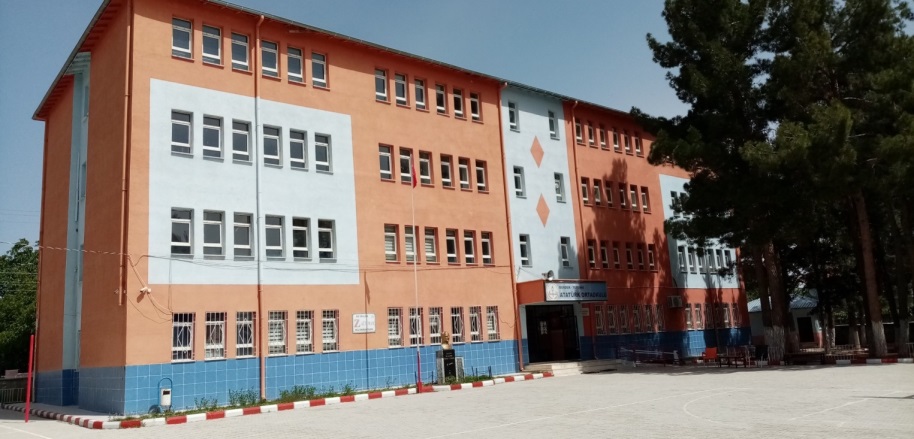 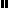 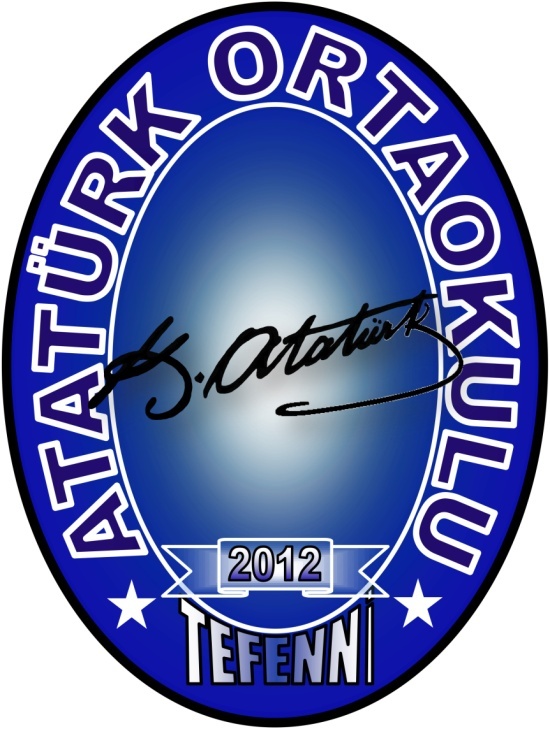 